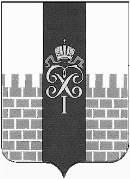 МЕСТНАЯ АДМИНИСТРАЦИЯ МУНИЦИПАЛЬНОГО ОБРАЗОВАНИЯ ГОРОД ПЕТЕРГОФ__________________________________________________________________ ПОСТАНОВЛЕНИЕ от « 13» февраля 2020 г.	                                                                       № 7В соответствии с Бюджетным  кодексом  РФ, Положением о бюджетном процессе в муниципальном образовании город  Петергоф, Постановлением местной администрации МО город Петергоф от 26.09.2013 № 150 «Об утверждении  Положения о Порядке разработки, реализации и оценки эффективности  муниципальных программ и о Порядке разработки и реализации ведомственных целевых программ и планов по непрограммным расходам местного бюджета МО город Петергоф», местная администрация муниципального образования город Петергоф                                                                 ПОСТАНОВЛЯЕТ:         1. Внести в постановление местной администрации  муниципального образования город Петергоф от 18.12.2019  №172 «Об утверждении ведомственной целевой программы «Проведение подготовки и обучения неработающего населения способам защиты и       действиям в чрезвычайных ситуациях, а также способам защиты от опасностей, возникающих при ведении военных действий или вследствие этих действий» на 2020 год» (далее-Постановление) следующие изменения:1.1.Изложить приложение  к Постановлению в редакции согласно приложению к настоящему постановлению.1.2. Приложение № 2 к ведомственной целевой программе оставить без изменений.2. Настоящее Постановление вступает в силу с даты официального опубликования.3. Контроль за исполнением настоящего Постановления оставляю за собой.            Глава местной администрации            муниципального образования город Петергоф                                                                        Т.С. ЕгороваВедомственная целевая программа   «Проведение подготовки и обучения неработающего населения способам защиты и действиям в чрезвычайных ситуациях, а также способам защиты от опасностей, возникающих при ведении военных действий или вследствие этих действий» на 2020 год1. Наименование вопроса местного значения, к которому относится программа:«Проведение подготовки и обучения неработающего населения способам защиты и действиям в чрезвычайных ситуациях, а также способам защиты от опасностей, возникающих при ведении военных действий или вследствие этих действий» 2. Цели и задачи программы:                                                                                                             - выработка  у неработающего населения  умений и навыков действий в чрезвычайных ситуациях  и способе защиты от опасностей, возникающих  при ведении   военных  действий  или вследствие этих действия;-  снижение рисков и смягчение последствий чрезвычайных ситуаций и военных действий, - повышение готовности  неработающего населения и способности его  к ликвидации  последствий чрезвычайных ситуаций, а также повышение его   уровня подготовки по гражданской обороне (далее ГО);- комплексная подготовка  неработающего населения, проживающего  на территории МО г. Петергоф, к действиям в чрезвычайных ситуациях (далее ЧС) за счет использования новых информационных технологий;- внедрение новых форм и методов обучения;- привлечение средств массовой информации МО г. Петергоф для более оперативного решения проблемы при возникновении чрезвычайных ситуаций экологического и техногенного характера.3. Заказчик программы (ответственный исполнитель):                                                                                          Местная администрация муниципального образования город Петергоф (административно-хозяйственный отдел)4.  Ожидаемые конечные результаты реализации целевой программы:                                                    -  организация работы УКП: подготовка и обучения неработающего населения способам защиты и действиям в чрезвычайных ситуациях, а также способам защиты от опасностей, возникающих при ведении военных действий или вследствие этих действий в количестве 500 человек;-  обслуживание электронно-вычислительной  техники (22 ноутбука), программного обеспечения и сетевого оборудования. 5. Сроки реализации ведомственной целевой программы:                                                                                     I-IV квартал 2020 года6. Перечень мероприятий ведомственной целевой программы, ожидаемые конечные результаты реализации и необходимый объём финансирования:«О внесении изменений в постановление местной администрации  муниципального образования город Петергоф от 18.12.2019  №172 «Об утверждении ведомственной целевой программы «Проведение подготовки и обучения неработающего населения способам защиты и       действиям в чрезвычайных ситуациях, а также способам защиты от опасностей, возникающих при ведении военных действий или вследствие этих действий» на 2020 год» Приложение к постановлению местной администрациимуниципального образования г. Петергоф                                          от  12.02.2020  № 7«Утверждаю»Глава местной администрации МО г. Петергоф                                _____________Т.С. Егорова                                    «____» ____________2020 г.№п/пНаименование мероприятияОжидаемые конечные результатыОжидаемые конечные результатыСрок исполнениямероприятияОбъем финансирования,№п/пНаименование мероприятияединица измеренияКол-воСрок исполнениямероприятиятыс. руб.1.Организация работы учебно-консультационного пункта (УКП) человек5001-4 квартал116,92.Обслуживание электронно-вычислительной  техники (22 ноутбука), программного обеспечения и сетевого оборудованияштук221-4 квартал166,8Итого:283,7